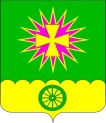 АДМИНИСТРАЦИЯ Нововеличковского сельского поселения Динского района ПОСТАНОВЛЕНИЕот 09.12.2019									           № 275станица НововеличковскаяО принятии мер общественной безопасности в период подготовки и проведения новогодних праздников и Рождества Христова на территории Нововеличковского сельского поселенияВ соответствии с постановлением администрации муниципального образования Динской район от 29.11.2019 № 2371 «О принятии мер общественной безопасности в период подготовки и проведения новогодних праздников и Рождества Христова», в целях обеспечения мер общественной безопасности в период подготовки и проведения новогодних праздников             2019-2020 годов и Рождества Христова на территории Нововеличковского сельского поселения, п о с т а н о в л я ю:1. Заместителю главы администрации Нововеличковского сельского поселения И.Л. Кочеткову обеспечить круглосуточные дежурства на дому ответственных работников администрации и муниципальных учреждений Нововеличковского сельского поселения на период с 01 января 2020 года по             08 января 2020 года, в соответствии с прилагаемым графиком                       (приложение № 1).2. Руководителю муниципального казенного учреждения «Обеспечение деятельности администрации Нововеличковского сельского поселения» Р.В.Степика обеспечить круглосуточные дежурства работников МКУ «ОДА НСП» в период с 01 января 2020 года по 08 января 2020 года, в соответствии с прилагаемым графиком (приложение № 2).3. Рекомендовать руководителям ответственных за проведение праздничных мероприятий на территории Нововеличковского сельского поселения (Е.С.Монастырная, Г.В.Пискарева, Т.П. Кулешова, Е.А.Максен, О.Г.Грек, Я.Г. Ярославская, И.А. Бычек, Е.Т. Борток, О.И. Полумеева,            Е.И. Ефименко) принять меры по обеспечению бесперебойной связи с оперативными дежурными отдела МВД по Динскому району по телефону 02, единой службы спасения по телефону 01, 112.24. Начальнику отдела ЖКХ, малого и среднего бизнеса В.В. Токаренко обеспечить дополнительные меры по охране мест проведения праздничных мероприятий на территории Нововеличковского сельского поселения и прилегающих территорий от возможных закладок взрывных устройств, обеспечению противопожарной безопасности с привлечением общественных организаций и членов казачьих обществ. Обеспечить оперативное реагирование на возникновение чрезвычайных ситуаций. В ситуациях, требующих оперативного реагирования, незамедлительно сообщать оперативному дежурному администрации муниципального образования Динской район по телефону 6-12-51.5. В целях внесения корректировки в планы правоохранительных органов по обеспечению общественной безопасности директору МБУ «Культура» Е.С.Монастырной предоставить в отдел МВД РФ до 18.12.2019 года график проведения новогодних массовых мероприятий на территории Нововеличковского сельского поселения (приложение № 3).6. Директору МУП ЖКХ Нововеличковское А.В.Кривоус обеспечить бесперебойное водоснабжение населения на территории Нововеличковского сельского поселения. График дежурств ответственных лиц прилагается (приложение № 4). 7. Руководителю ООО «Улыбнись чистому городу» В.И. Облогину обеспечить бесперебойный вывоз твердых коммунальных отходов на территории Нововеличковского сельского поселения, согласно ранее утвержденному графику.8. Рекомендовать начальнику ОП (ст. Новотитаровская) отдела МВД России по Динскому району подполковнику полиции С.В. Убоженко совместно с представителями Нововеличковского хуторского казачьего общества (Мосягин) принять меры по обеспечению правопорядка и безопасности в населённых пунктах Нововеличковского сельского поселения Динского района при проведении массовых новогодних и рождественских мероприятий. 9. Рекомендовать руководителям предприятий, организаций, индивидуальным предпринимателям, директорам школ, дошкольных учреждений, расположенных на территории Нововеличковского сельского поселения, обеспечить дополнительные меры по охране мест проведения праздничных мероприятий и прилегающих территорий от возможных закладок взрывных устройств, обеспечению противопожарной безопасности. 10. Контроль за выполнением настоящего постановления возложить на заместителя главы администрации Нововеличковского сельского поселения И.Л. Кочеткова.11. Постановление вступает в силу со дня его подписания.Глава Нововеличковского сельского поселения                                                                                Г.М. КоваПРИЛОЖЕНИЕ №1УТВЕРЖДЕНОпостановлением администрацииНововеличковского сельскогопоселения Динского районаот 09.12.2019 г. № 275График круглосуточных дежурств на домуответственных работников администрации и муниципальных учреждений Нововеличковского сельского поселения на период с 01 января 2020 по 08 января 2020 годаНачальник отдела по общим и правовым вопросам                                                                     О.Ю. Калитка ПРИЛОЖЕНИЕ №2УТВЕРЖДЕНОпостановлением администрацииНововеличковского сельскогопоселения Динского районаот 09.12.2019 г. № 275График круглосуточных дежурств работников МКУ «ОДА НСП» на период с 01 января 2020 года по 08 января 2020 годаРуководительМКУ «ОДА НСП»                                                                                  Р.В. СтепикаПРИЛОЖЕНИЕ №3УТВЕРЖДЕНОпостановлением администрацииНововеличковского сельскогопоселения Динского районаот 09.12.2019 г. № 275Переченьмероприятий МБУ "Культура" Нововеличковское сельское поселениена новогодние праздники 2019-2020 годаДиректор МБУ «Культура» Нововеличковского сельского поселения                                                                     Е.С. МонастырнаяПРИЛОЖЕНИЕ №4УТВЕРЖДЕНОпостановлением администрацииНововеличковского сельскогопоселения Динского районаот 09.12.2019 г. № 275График дежурств ответственных лиц МУП ЖКХ Нововеличковское на период с 01 января 2020 года по 08 января 2020 годаДиректору МУП «ЖКХ Нововеличковское»                                    А.В. КривоусДата дежурстваВремя с 8.00 до 14.00Время с 14.00 до 20.00Время с 20.00 до 08.0001.01.2020Кравченко Лилия Викторовназаместитель главыт. 89189324557ВласоваОльга Викторовнаспециалист МКУ «ОДА НСП»тел. 8918-392-98-87МоренченкоЛюбовь Сергеевна, специалист отдела ЖКХ, малого и среднего бизнесател. 8918-945-99-602.01.2020МарукОлеся Георгиевнаначальник отдела земельных и имущественных отношенийтел. 8918-983-38-12СаламахинаЕлена Игоревна,специалист МКУ «ОДА НСП»тел. 8918-320-22-07КоролеваОльга Петровна,ведущий специалист отдела земельных и  имущественных отношений тел. 8918-983-38-1203.01.2020Зализко Елена Алексеевнастарший инспектор ВУСтел. 8961-593-27-55РытиковаЕлена ЛеонидовнаРуководительМБУ «Спорт» НСПтел. 8905-470-34-21ШевцоваЕлена Сергеевна,специалист отдела по общим и правовым вопросамтел. 8918-449-66-4604.01.2020ОлейниковаЛидия Николаевна, специалист МКУ«ОДА НСП»тел. 8929-848-43-28ПискареваГалина Владимировна, руководитель МБУ «БОНСП»тел. 8918-081-06-17ПацманНаталья Николаевнаинспектор ВУС администрациител. 8918-289-95-5605.01.2020Шамрай Оксана Валентиновнаспециалист МКУ«ОДА НСП»тел. 8918-380-75-46БрагинаОксана Павловнаспециалист МКУ«ОДА НСП»тел. 8918-117-73-05ТокаренкоВалерий Владимирович, начальник отдела ЖКХ, малого и среднего бизнесател. 8961-851-07-6206.01.2020МорозТатьяна Михайловнаспециалист МКУ«ОДА НСП»тел. 8918-336-46-03СтепикаРоман Васильевич,руководитель МКУ «ОДА НСП», тел. 8964-894-20-77ПодолякинаАнна Михайловна,бухгалтер МКУ «ЦБ НСП»тел. 8918-476-29-2207.01.2020Вуймина Надежда Николаевнаначальник отдела финансов и муниципальных закупоктел. 8918-240-75-37Андросова Наталья Ивановна,главный бухгалтер МКУ «ЦБ НСП»тел. 8918-159-03-15Калитка Ольга Юрьевна, начальник отдела по общим и правовым вопросам,тел. 8918-144-75-0608.01.2020ПереваловаВиктория Сергеевнаспециалист отдела финансов и муниципальных закупок,тел. 8918-249-36-19Михайлова Анна Викторовнаспециалист МКУ «ОДА НСП»тел. 8900-321-66-098918-967-91-44БариловаОльга МихайловнаРуководительМКУ «ЦБ НСП»тел. 8918-159-03-15ФИО, должность/Дата1 января2 января3 января4 января5 января6 января7 января8 январяОтливной И.Н.НДНДНБуданок А.А.НДНДНМонастырный Е.Н.ДДНДНД№п/пДата и время проведения мероприятияФорма инаименование мероприятияМесто проведениямероприятия, в том числе указать адресОрганизатор мероприятия (указать наименование и адрес УК, Ф.И.О. и контактный номер телефона ответственного лицаПланируемая численность участников мероприятияПланируемая численность посетителей (зрителей) мероприятия с указанием их социальной и возрастной категории120.12.2019 16.00Посиделки и рукоделие для участников клуба по интересам «Супрядушка» -«Волшебные снежинки-своими руками»ПосёлокДальнийКлуб ул. Центральная 1 аМБУ «Культура» НСПСкорова Л.Д.8928256521415Дети до 14 лет227.12.1912.00Тематическая концертная программа для людей с ограниченными возможностями здоровья«С Новым годом!»ст. Нововеличковская общество инвалидов,улица БежкоМБУ «Культура» НСПБездольная В.Л.8 918 375 97 331535Пенсионеры от 60 лет327.12.2019 10.0013.0016.00«Новогодняя елка» - развлекательная программа для учеников БОУСОШ№53БОУСОШ№53Ул. Школьная. 9. пос. НайдорфМБУ «Культура» НСПГаврилова Я.В. 8989-295-75-5026100 чел. Школьники от 7 до 17 лет427.12.2019 16.00Поздравление на домц «Встречайте Дедушку Мороза»Пос. ДальнийМБУ «Культура» НСПСкорова Л.Д.89282565214520,дети до 14 лет530.12.201920.00Новогодний карнавал для жителей станицы.ДК ст. ВоронцовскойФойе, ул. Пушкина 20МБУ «Культура»Кова Л.А.8918136775610200Жители Нововеличковского сельского поселения, возраст неограниченный.631.12.201920.00«Этот новый год» развлекательная программа для жителей и гостей п. НайдорфПлощадь перед администрацией АО «Виктория-92»МБУ «Культура» НСПГаврилова Я.В. 8989-295-75-5010500 чел. Жители поселка Найдорф703.01.2012.00Елка главы администрации «Новый год шагает по планете» Площадь администрации ст. Нововеличковская, площадь администрации, ул. КраснаяМБУ «Культура»Бездольная В.Л.8 918 375 97 3320200180 - школьникиот 7 лет803.01.2020 16.00Час общения о народном празднике «Святки и его обряд – колядование.»ПосёлокДальнийКлуб ул. Центральная 1 аМБУ «Культура» НСПСкорова Л.Д.892825652141010 чел.Дети до 14 лет905.01.2012.00Театрализованное новогоднее представление  «Морозко».ДК ст. ВоронцовскойЗрительный зал. Ул. Пушкина 20МБУ «Культура»Кова Л.А.8918136775625180Жители Нововеличковского сельского поселения, возраст неограниченный.1006.01.202018.00Обрядовое мероприятие «Мы в гости пришли вам кутью принесли»ПосёлокДальнийМБУ «Культура» НСПСкорова Л.Д.892825652141540 чел.Жители п. Дальний1107.01.2012.00Вечер отдыха для старшего поколения«Рождественские встречи»ст. Нововеличковская общество инвалидов,улица БежкоМБУ «Культура»Бездольная В.Л.8 918 375 97 331530Пенсионеры от 60 лет1208.01.2014.00Музыкально-игровое развлечение «Рождественские звезды».ДК ст. ВоронцовскойЗрительный зал. Ул. Пушкина 20МБУ «Культура»Барилова Г.П.8918320333170200Жители Нововеличковского сельского поселения,1313.01.202018.00Обрядовое развлечение (уличное гуляние) «Как на Святки пришли с козой ребятки.»ПосёлокДальнийМБУ «Культура» НСПСкорова Л.Д.892825652141050 чел.Жители п. Дальний№ФИОДолжность№ телефонаответственного лица01.01.2020 г.01.01.2020 г.01.01.2020 г.01.01.2020 г.Гапоненко Сергей СергеевичГлавный инженер8(918)21-22-02702.01.2020 г.02.01.2020 г.02.01.2020 г.02.01.2020 г.Кривоус Александр ВладимировичДиректор 8(989)129-26-3003.01.2020 г.03.01.2020 г.03.01.2020 г.03.01.2020 г.Слюсаренко Андрей ВитальевичЭнергетик 8(989)210-58-9104.01.2020 г.04.01.2020 г.04.01.2020 г.04.01.2020 г.Гапоненко Сергей СергеевичГлавный инженер8(918)21-22-02705.01.2020 г.05.01.2020 г.05.01.2020 г.05.01.2020 г.Кривоус Александр ВладимировичДиректор 8(989)129-26-3006.01.2020 г.06.01.2020 г.06.01.2020 г.06.01.2020 г.Слюсаренко Андрей ВитальевичЭнергетик 8(989)210-58-9107.01.2020 г.07.01.2020 г.07.01.2020 г.07.01.2020 г.Гапоненко Сергей СергеевичГлавный инженер8(918)21-22-02708.01.2020 г.08.01.2020 г.08.01.2020 г.08.01.2020 г.8.Кривоус Александр ВладимировичДиректор 8(989)129-26-30